Publicado en Alicante el 26/09/2023 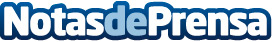 Digital Nature integra la inteligencia artificial para gestionar Google AdsLa agencia de publicidad y marketing online de Alicante emplea las últimas herramientas para garantizar el éxito de sus clientesDatos de contacto:Digital NatureDigital Nature+34  965 982 344Nota de prensa publicada en: https://www.notasdeprensa.es/digital-nature-integra-la-inteligencia Categorias: Inteligencia Artificial y Robótica Marketing E-Commerce Innovación Tecnológica http://www.notasdeprensa.es